QUY TRÌNH ĐĂNG NHẬP EMAIL SINH VIÊN: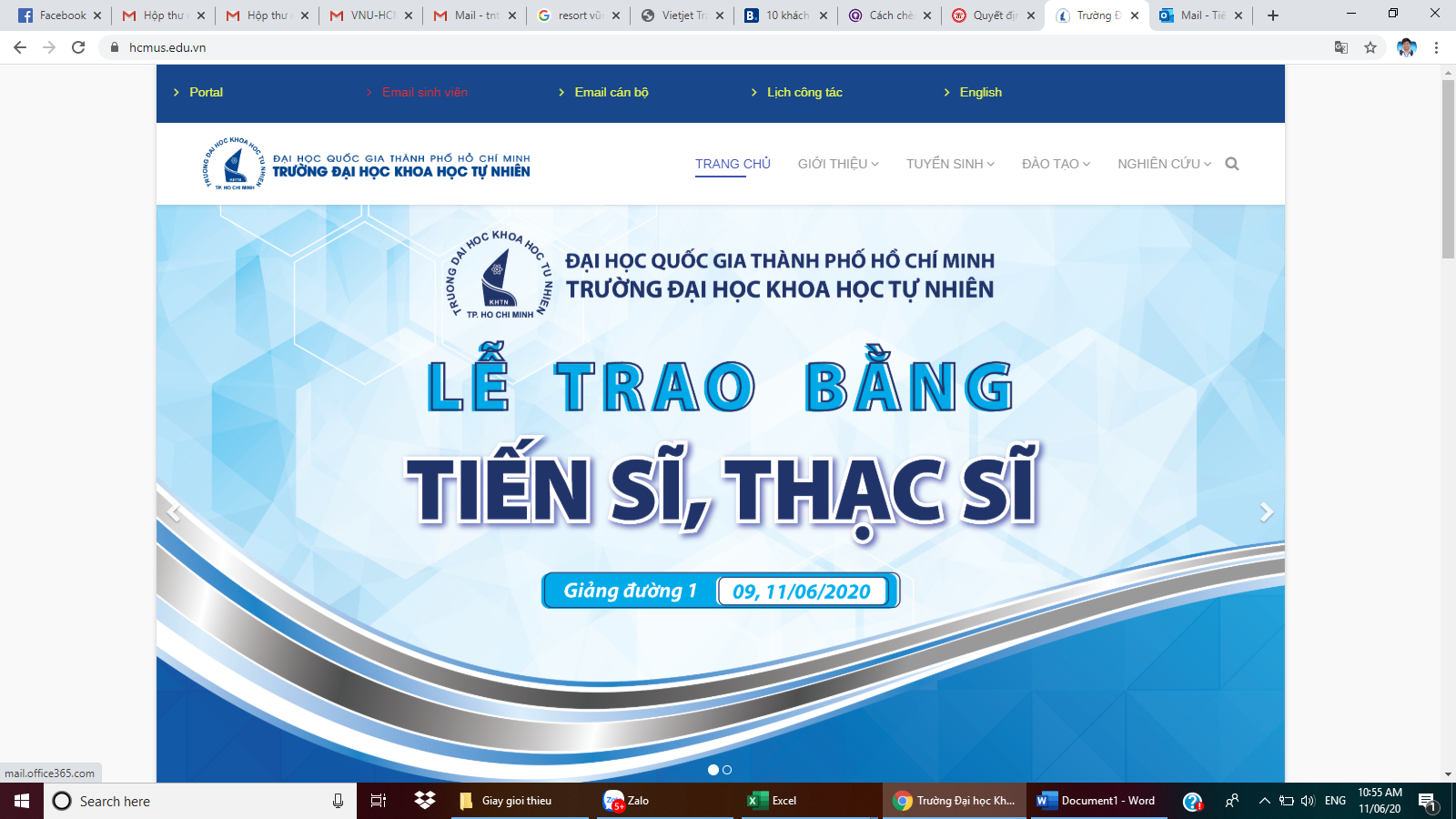 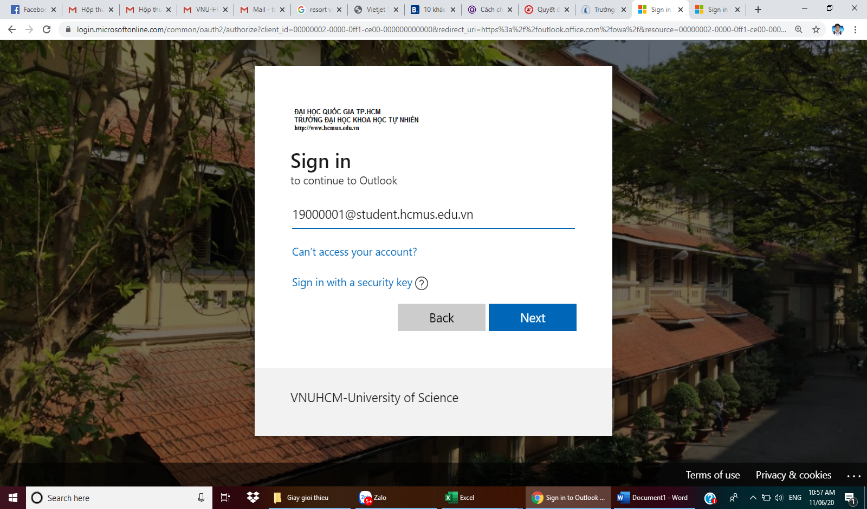 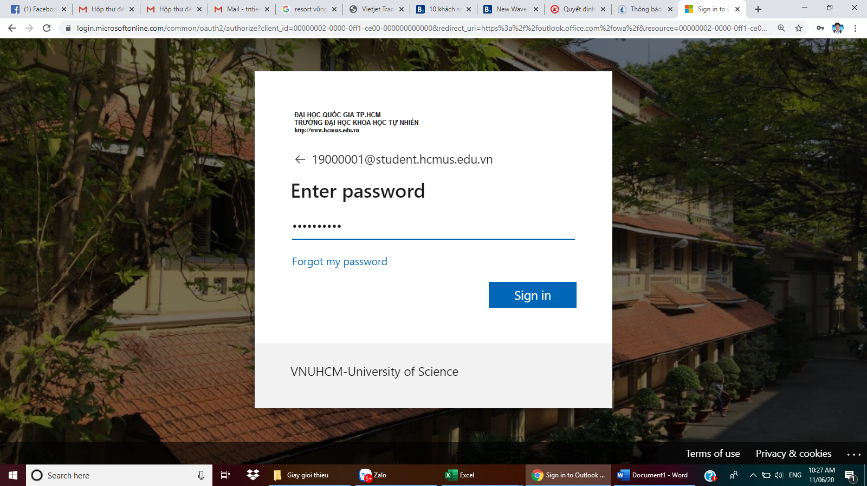 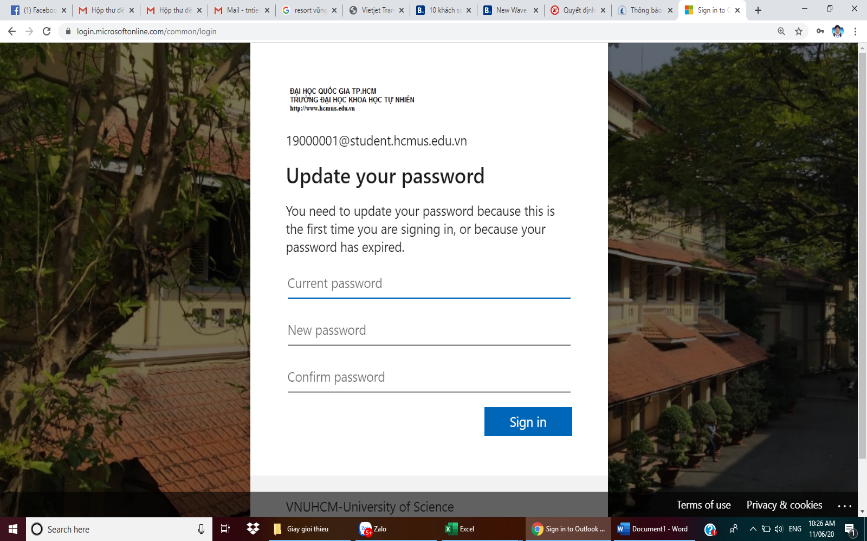 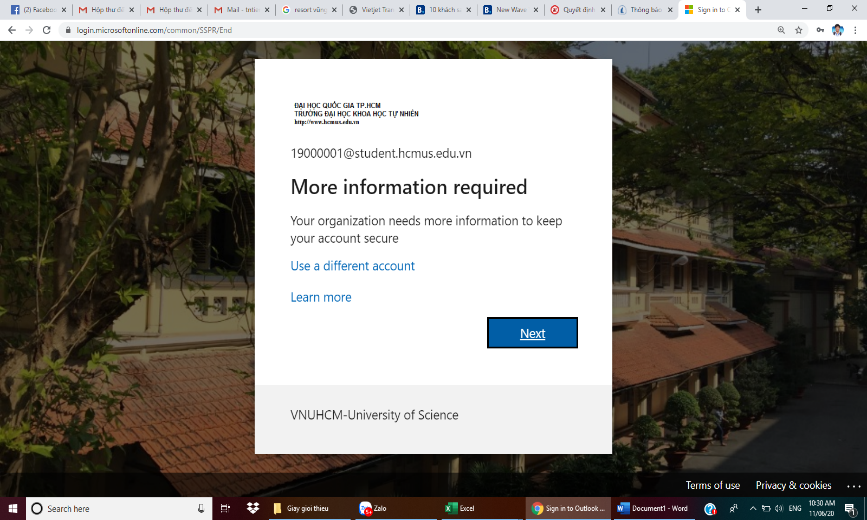 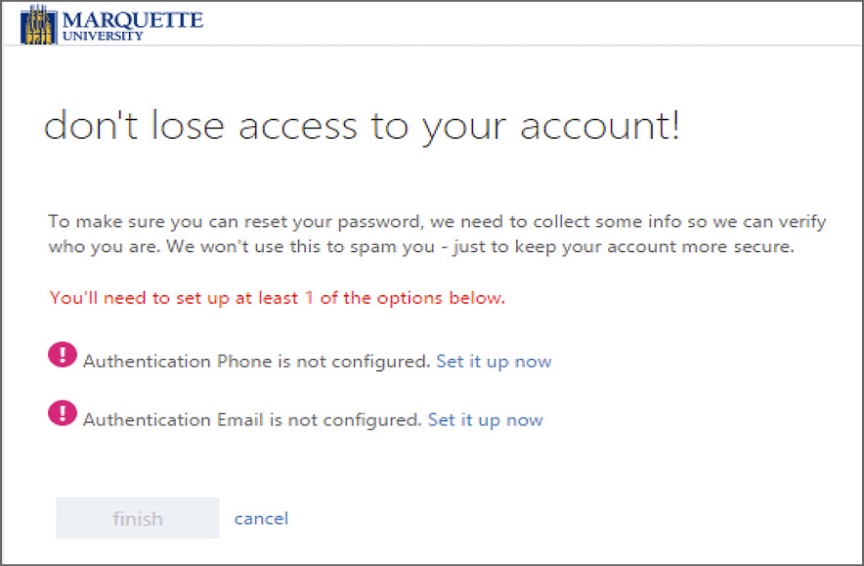 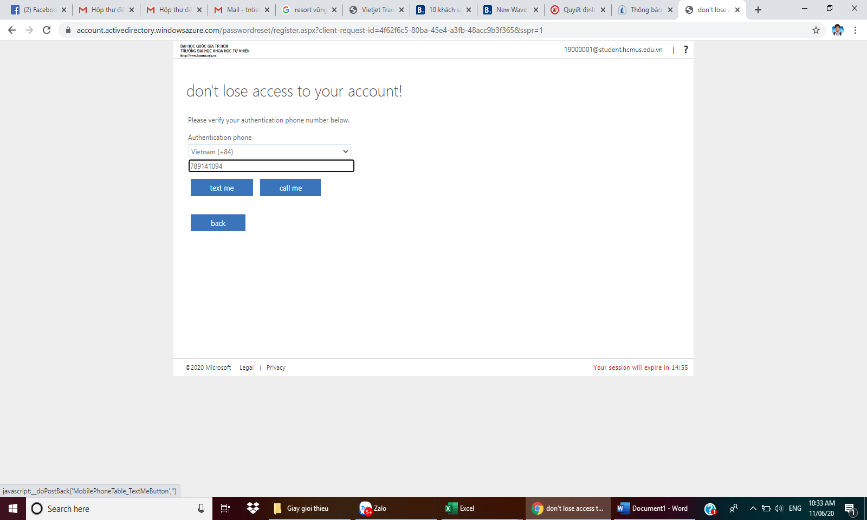 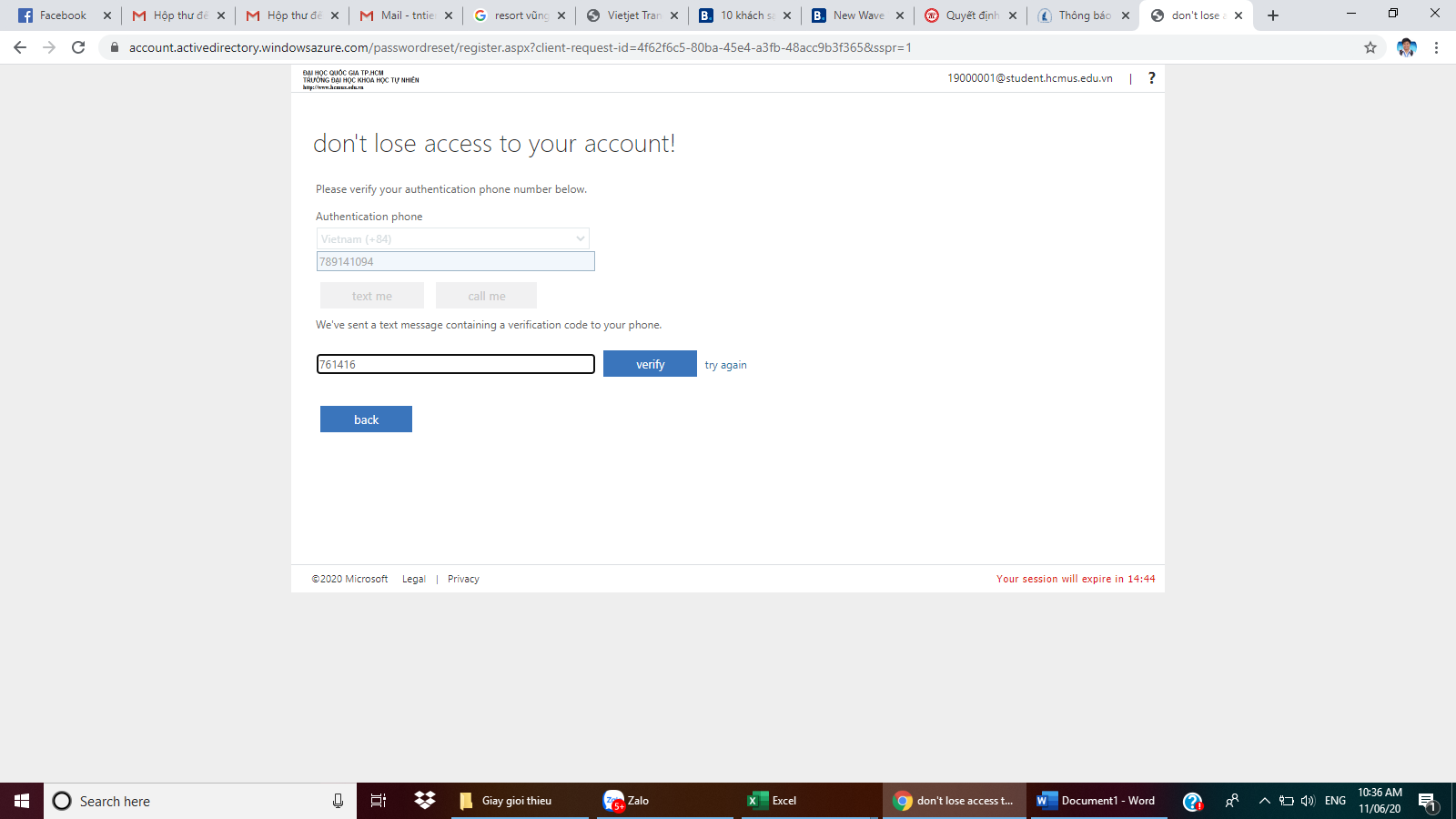 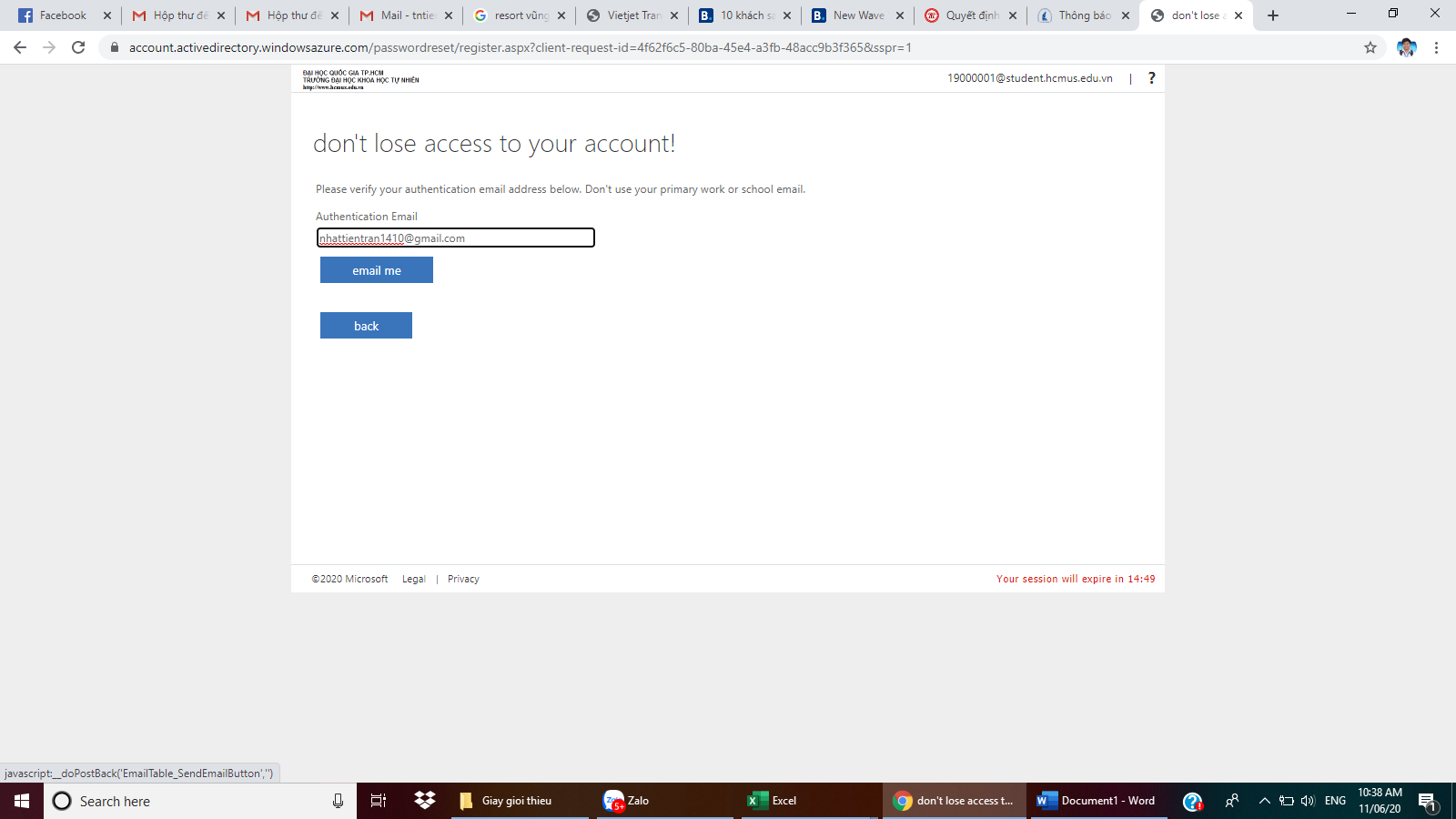 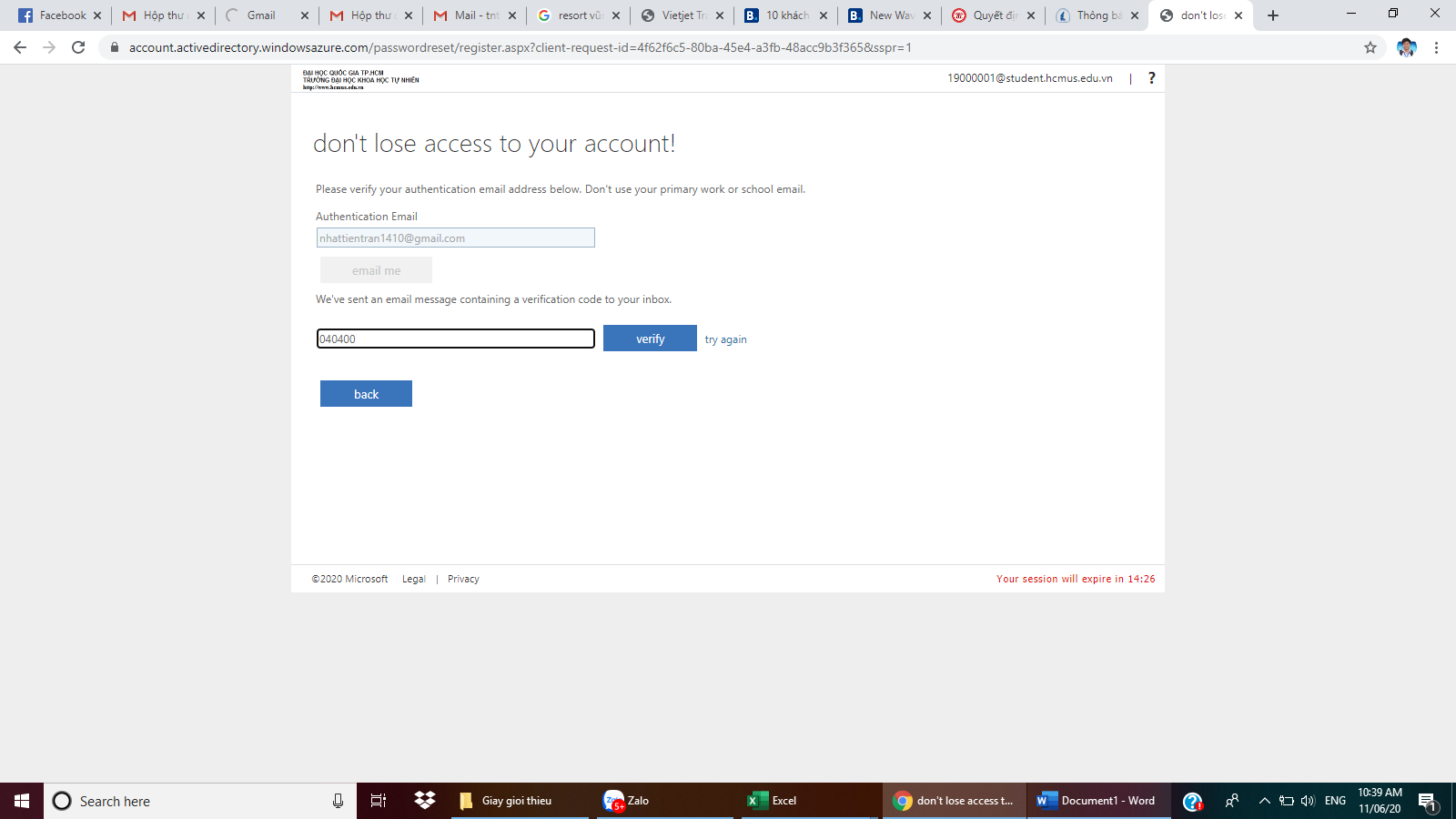 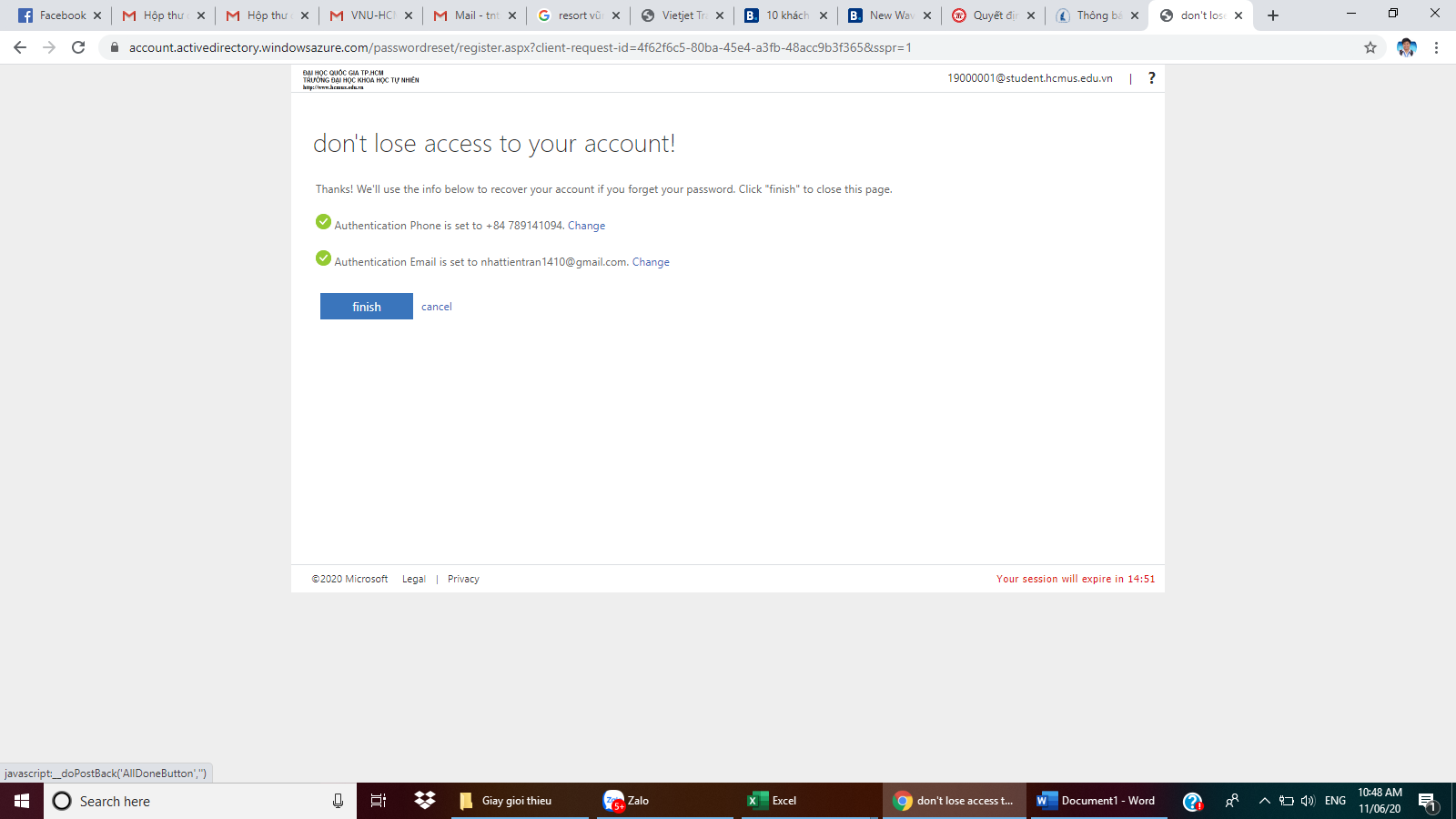 QUY TRÌNH CÀI ĐẶT OFFICE 365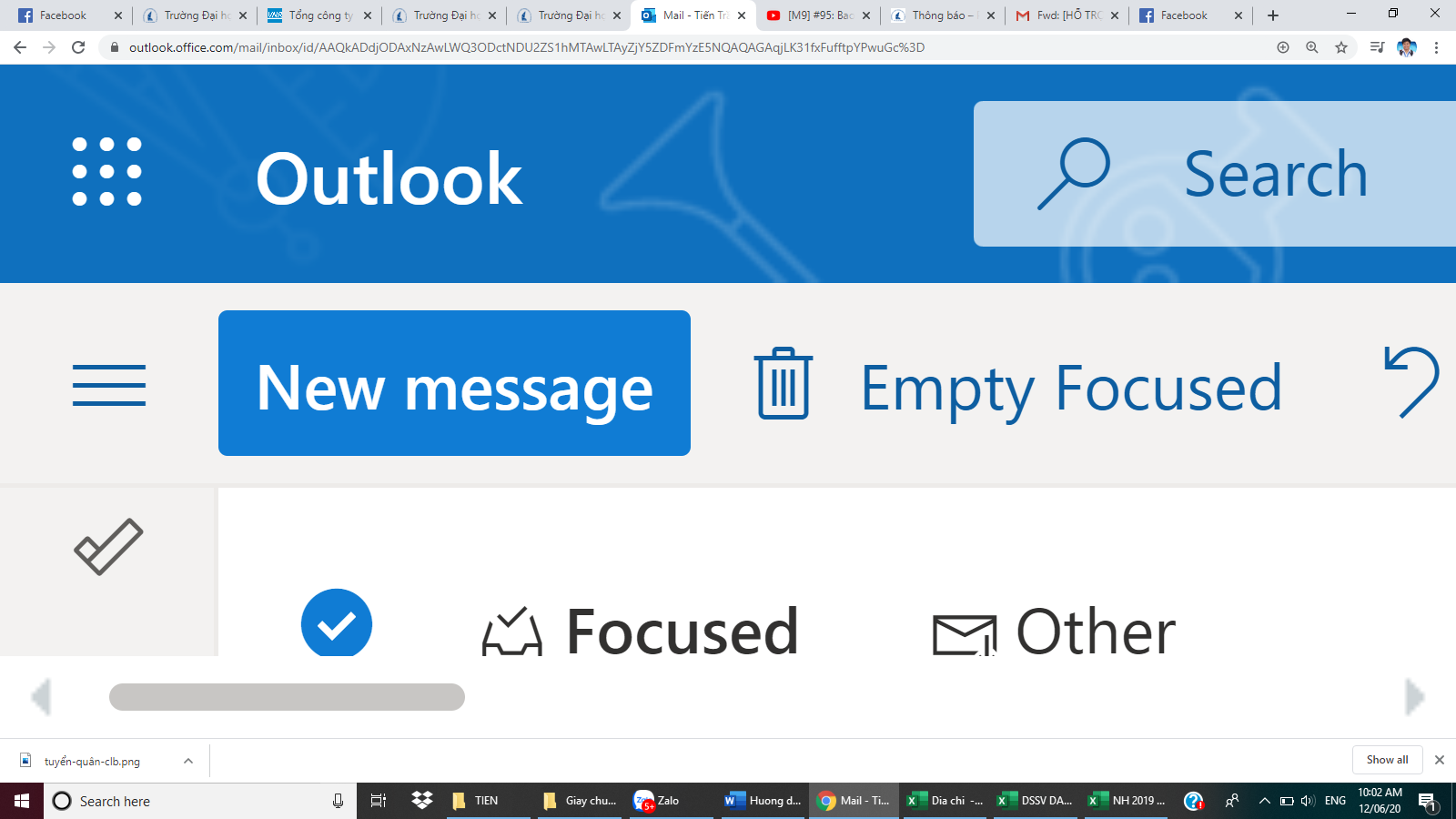 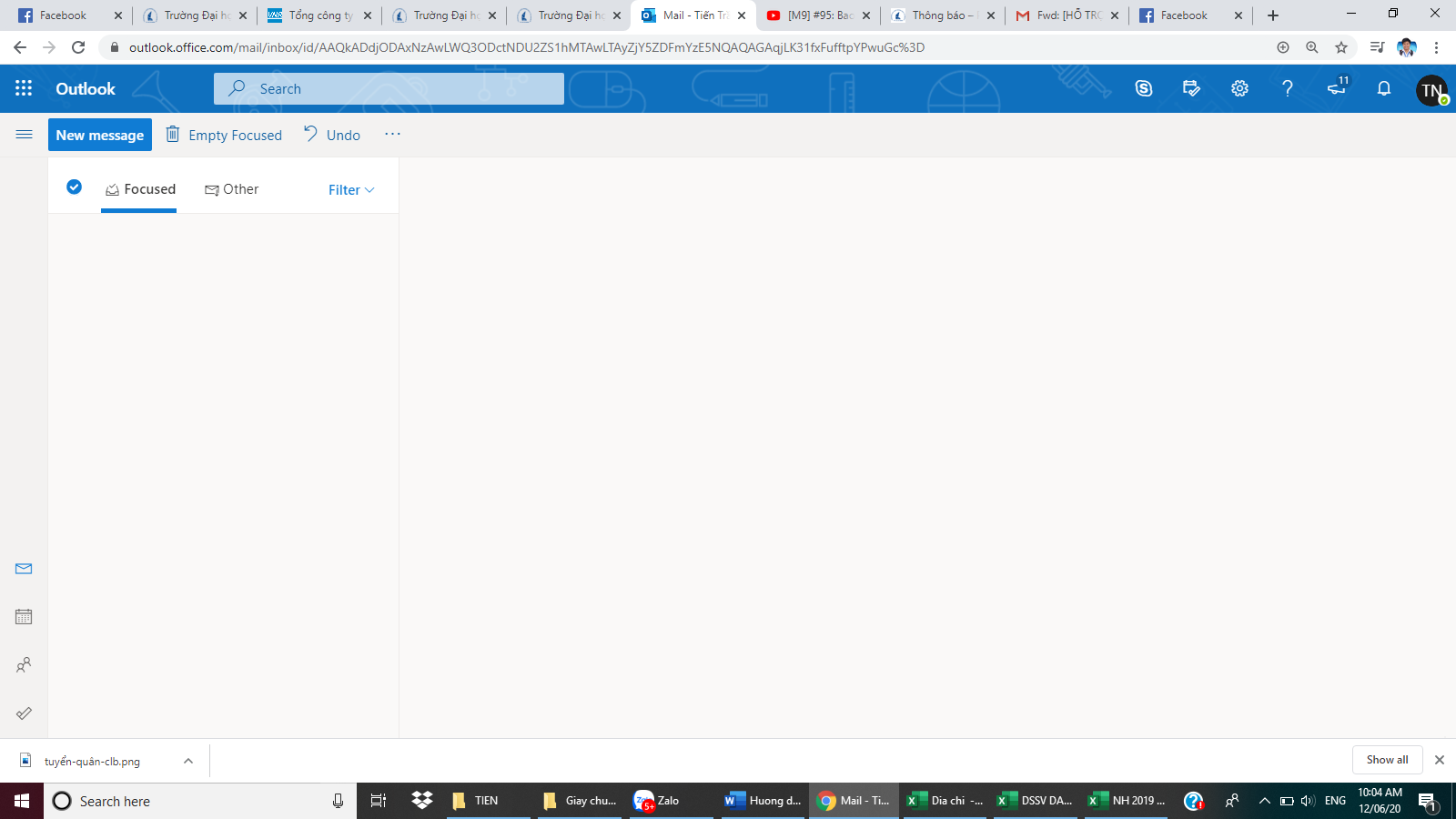 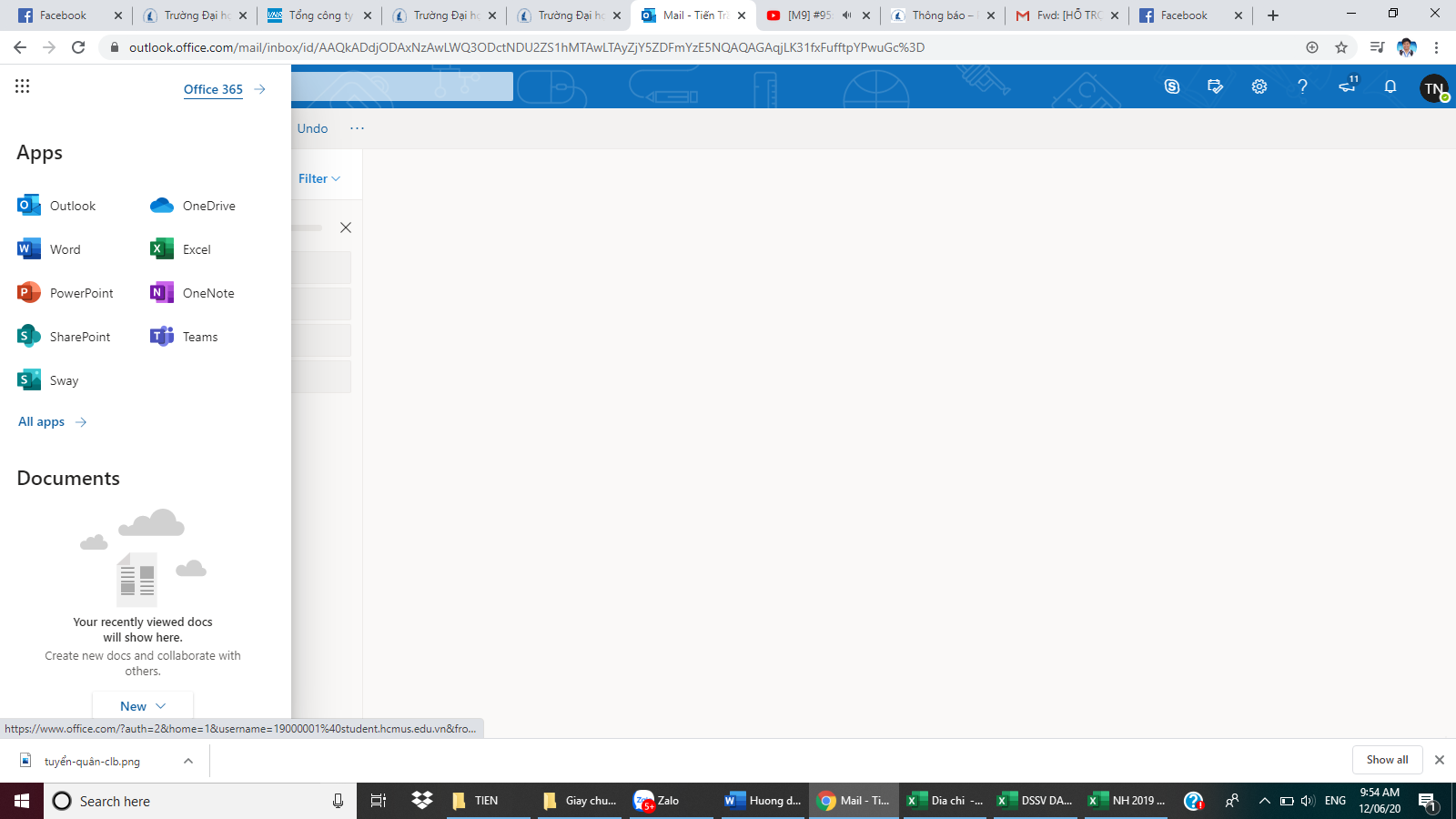 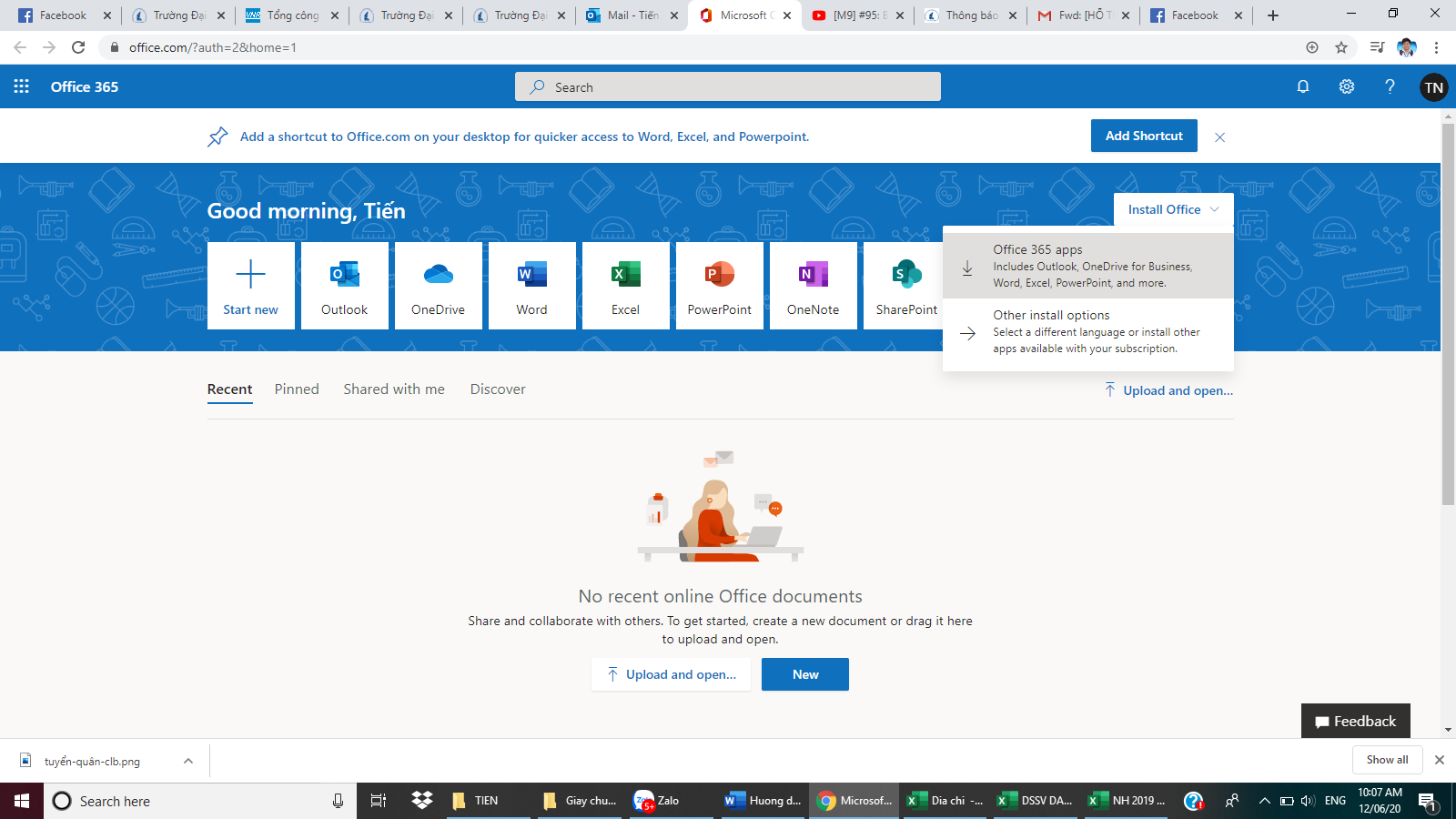 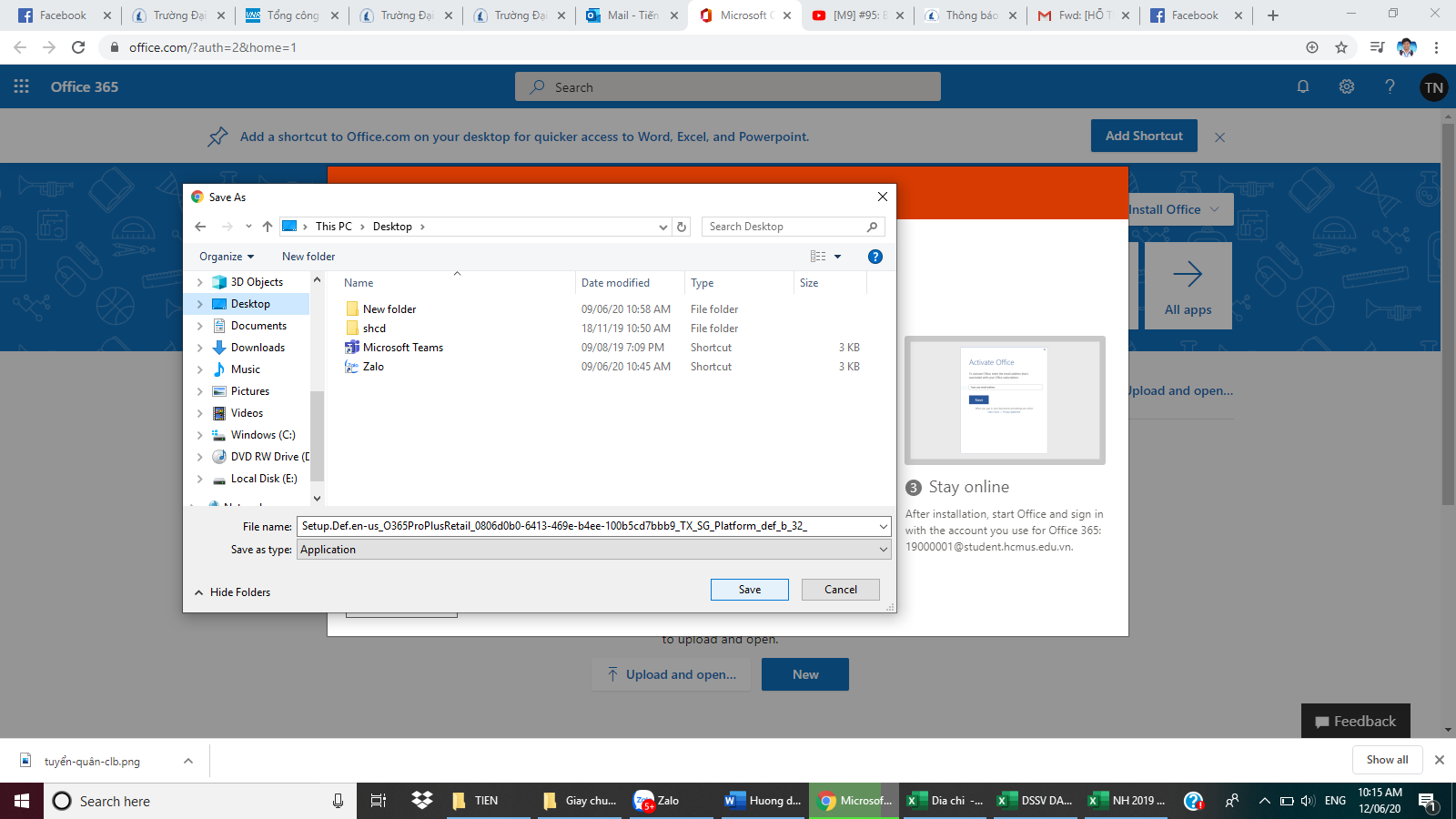 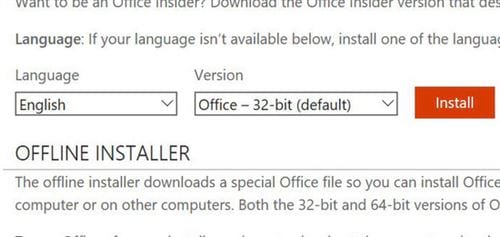 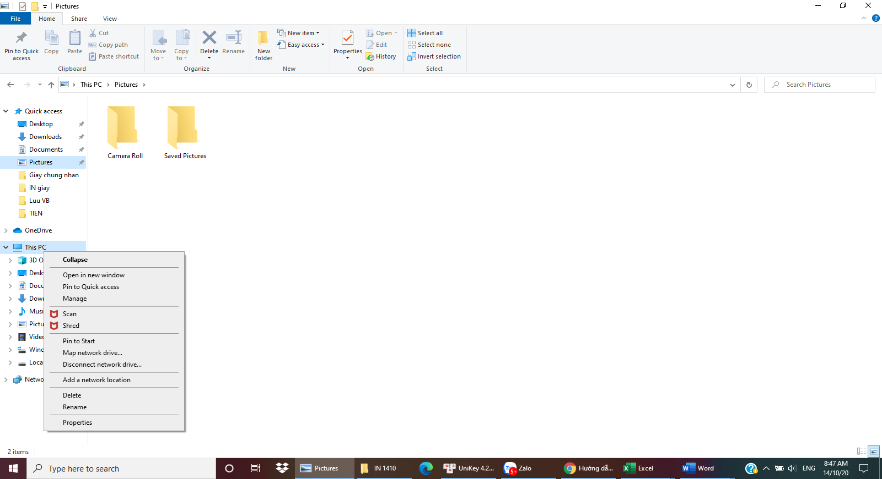 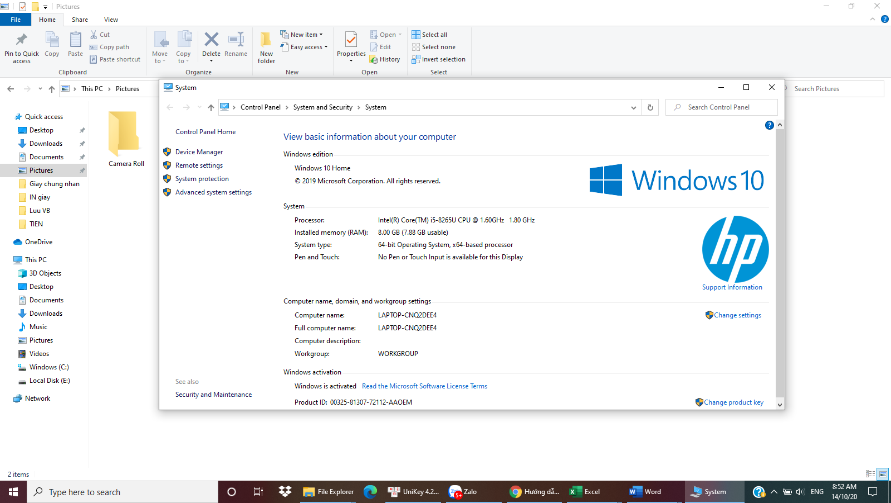 QUY TRÌNH RESET MẬT KHẨU EMAIL SINH VIÊN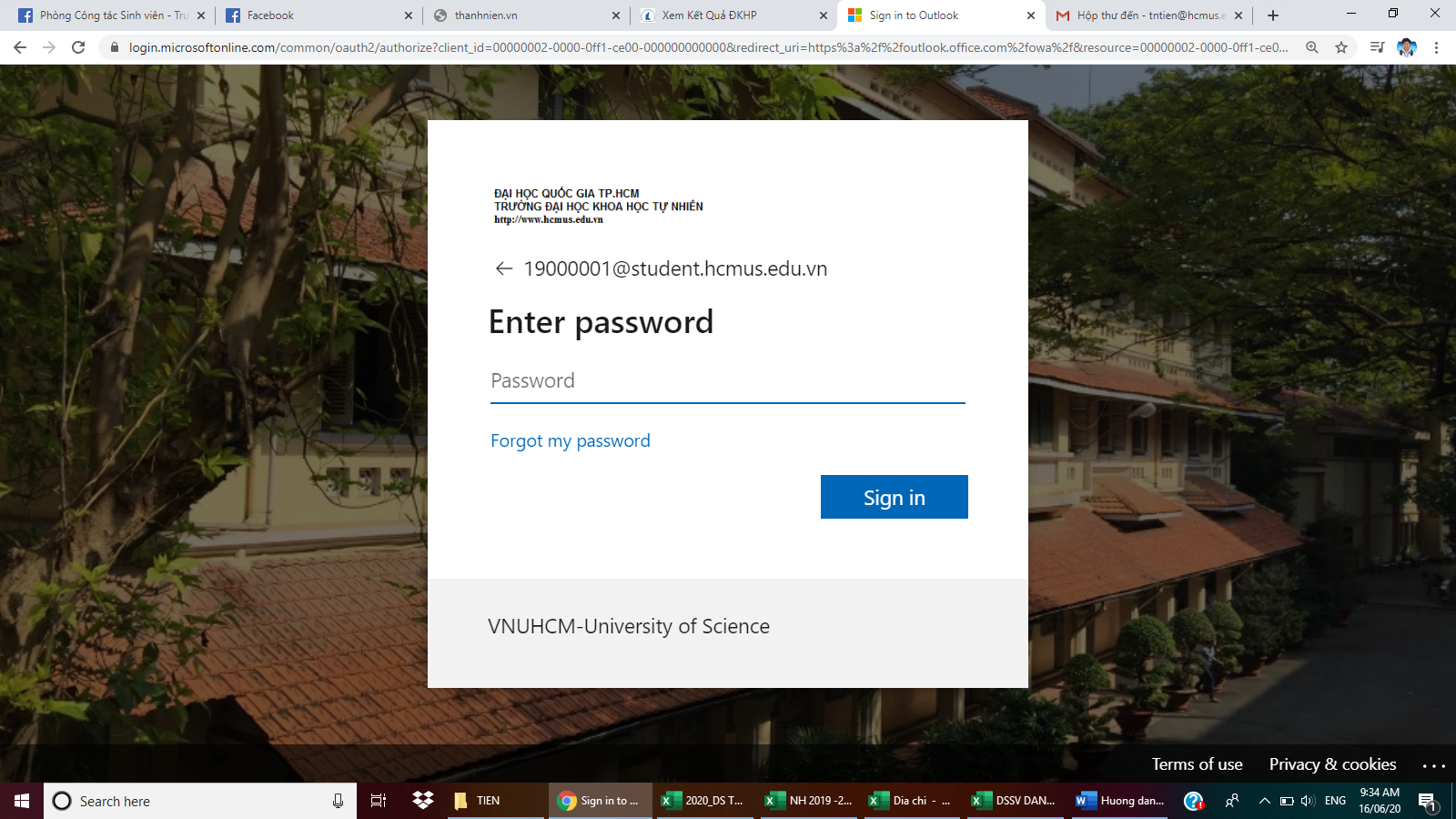 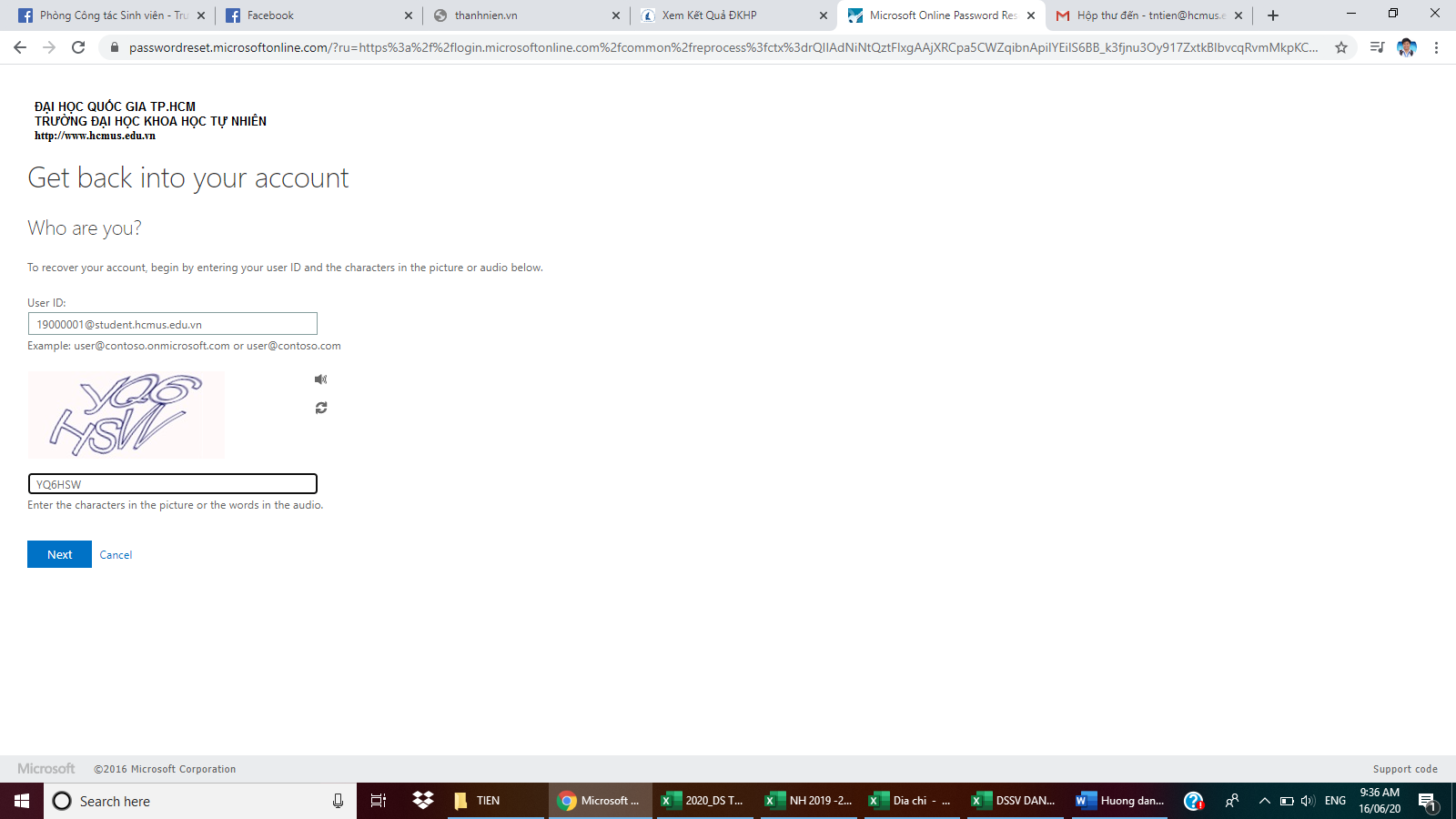 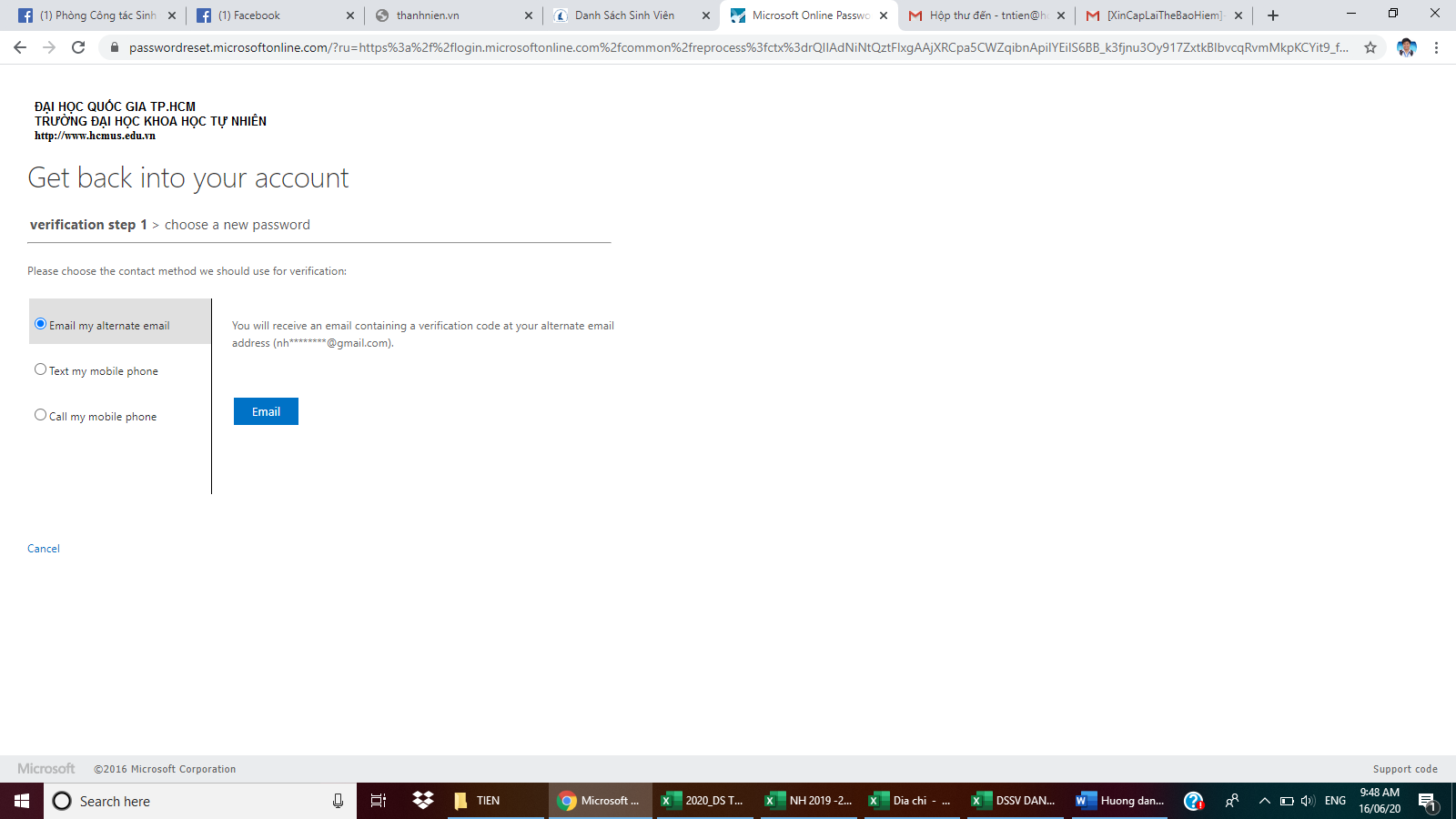 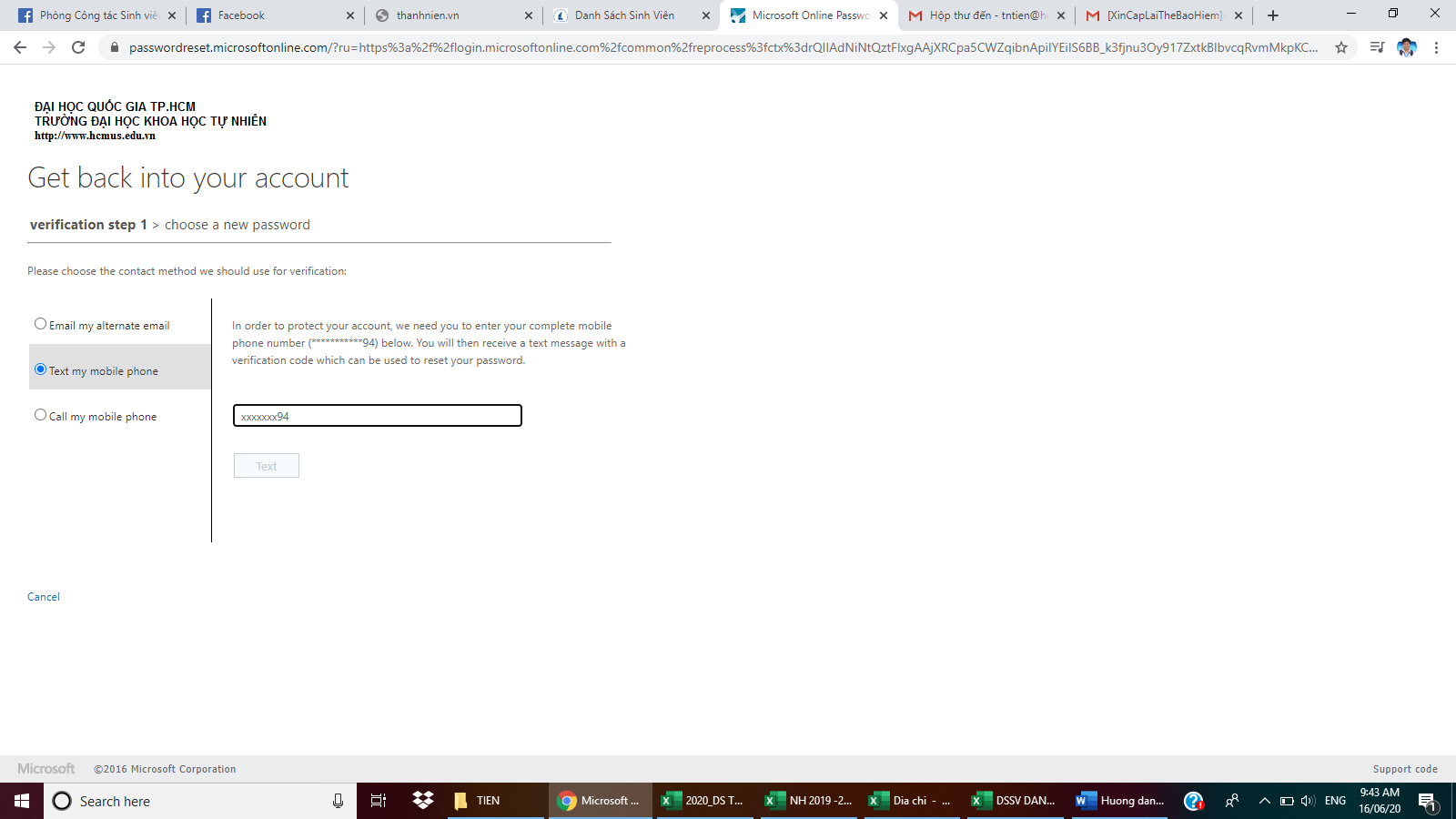 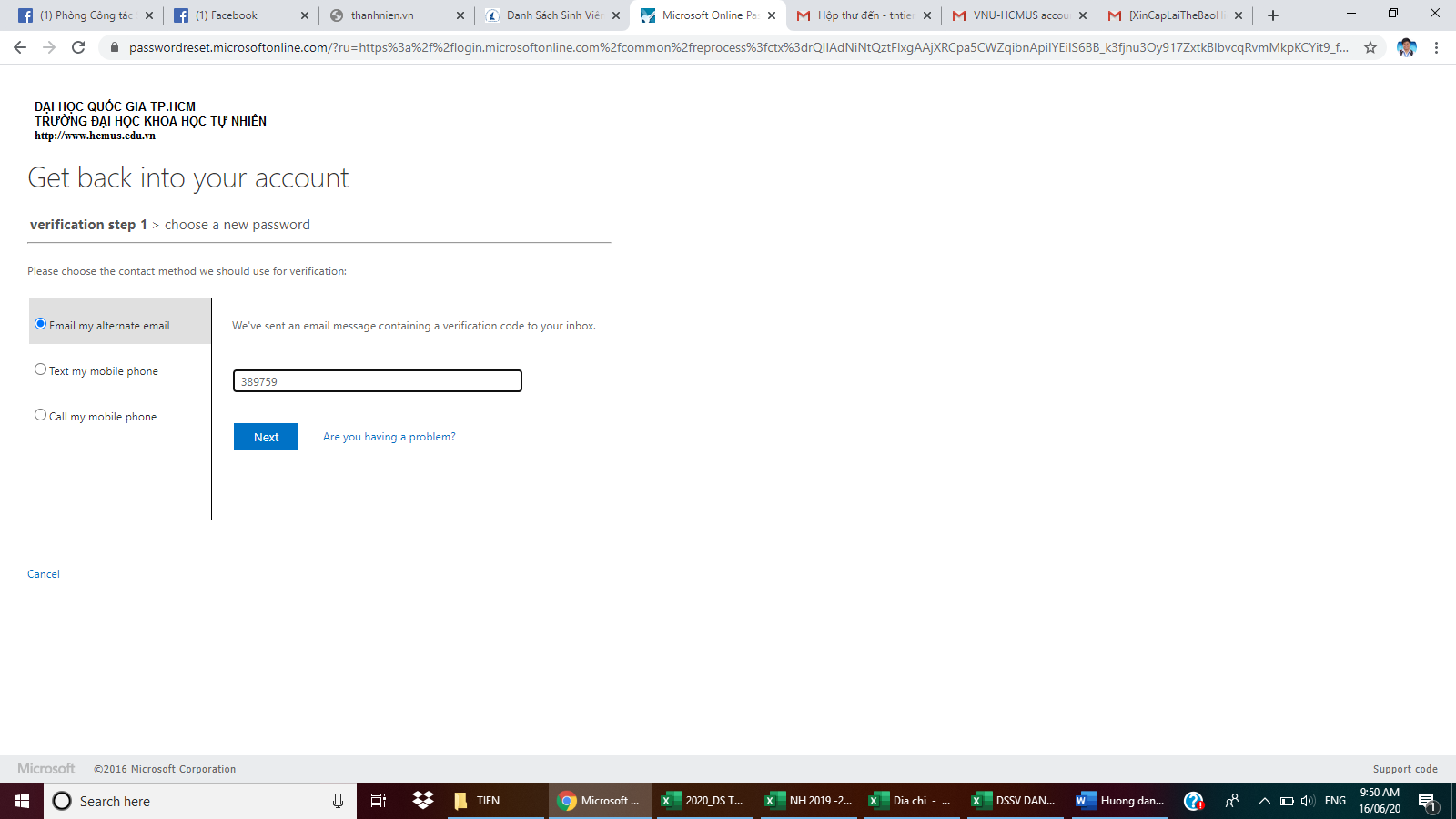 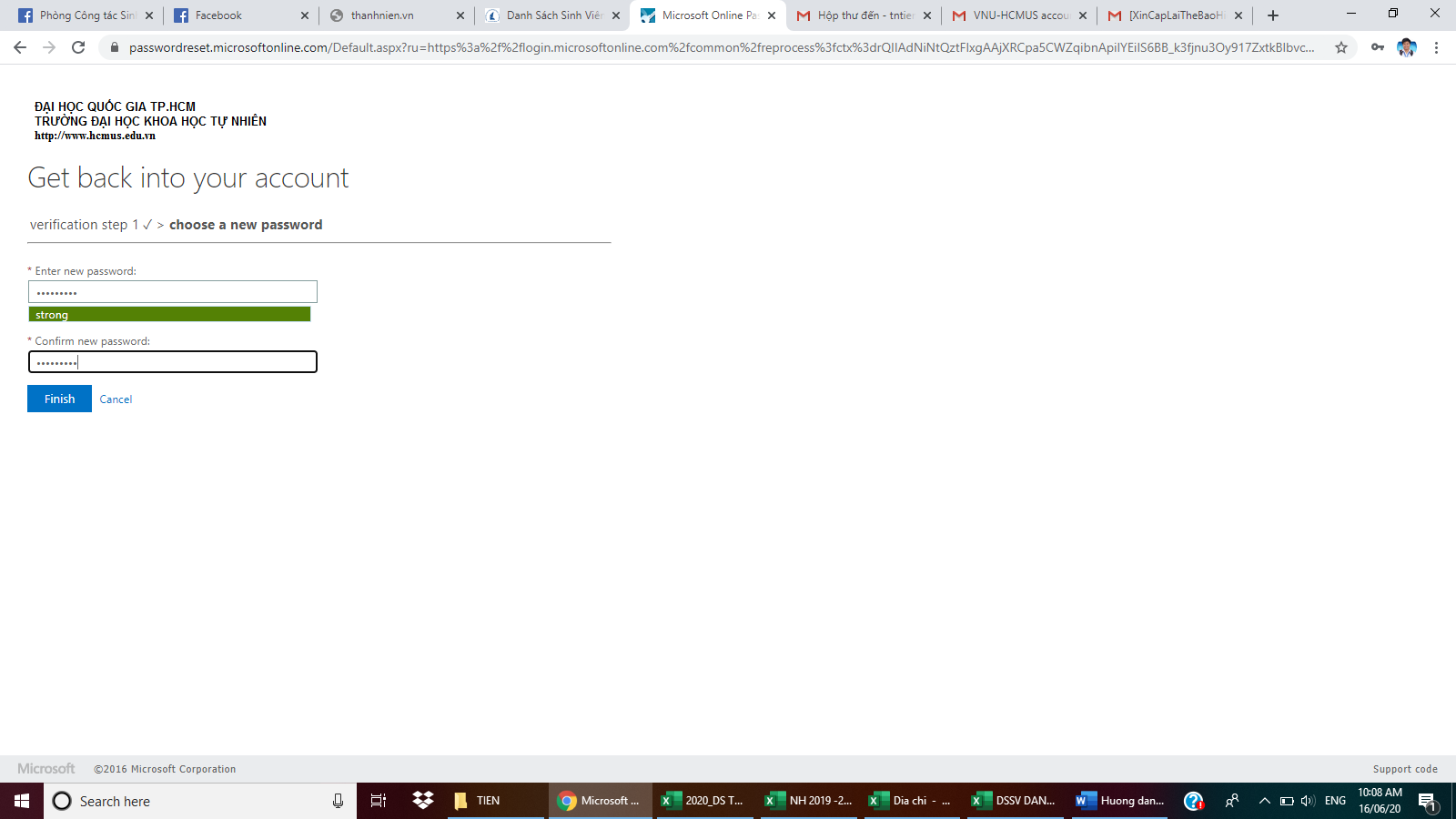 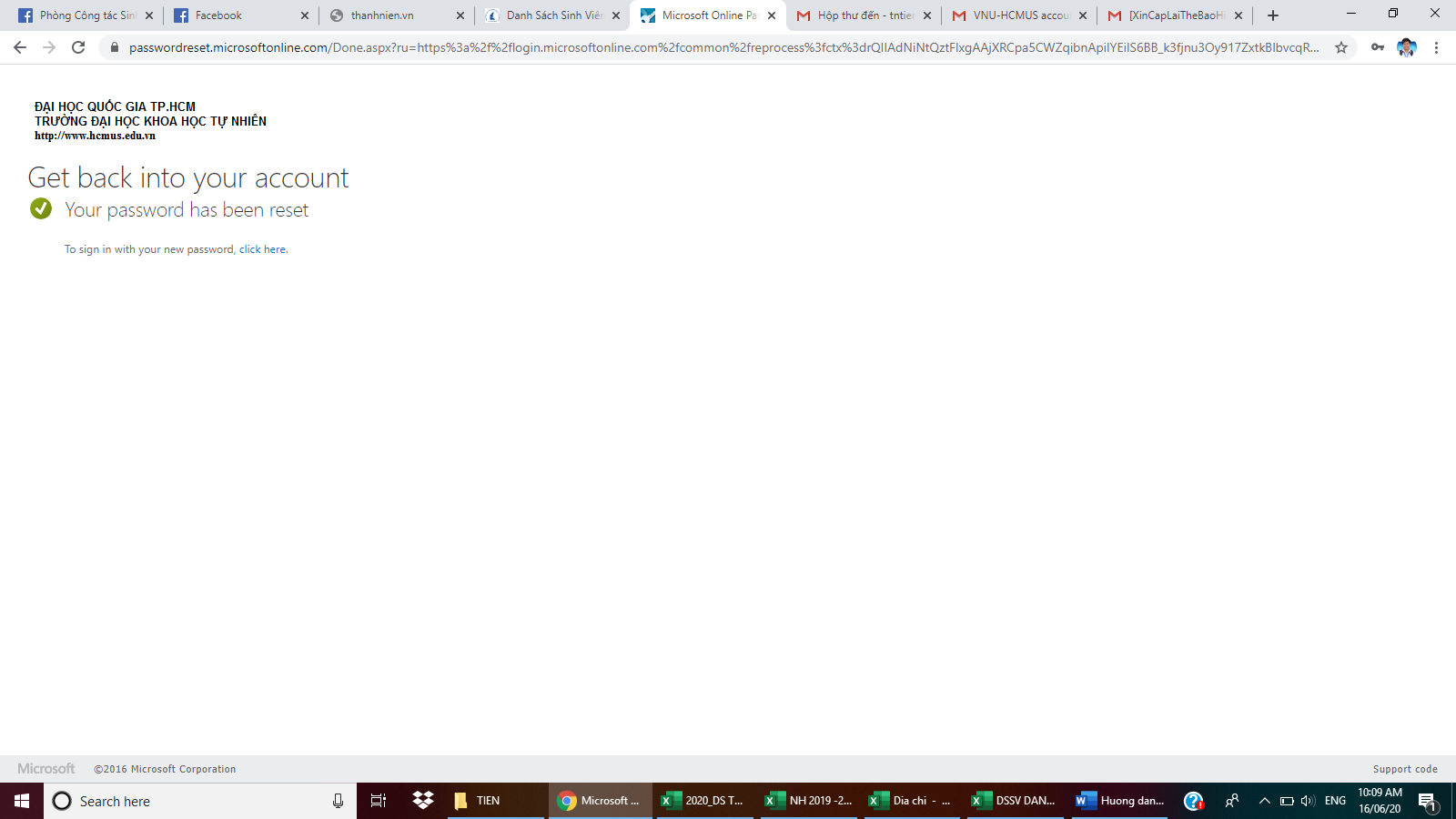 